1 completely / 2 mostly / 3 partly / 4 not at allPROCEDURE:MATERIAL:WorksheetsI have understood the assignment:	NAME:  ________________________________	Vienna, ______________________________	SIGNATURE: _______________________________CONSTRUCTIVE FEEDBACK:	After finishing all the tasks write a constructive feedback and reflect on your work. You can also answer these questions and write down your observations:What have you learned about this topic?What was most interesting about it?What was the easiest/most difficult part?Which questions remain?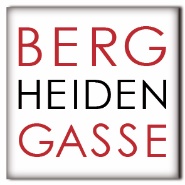 Open Learning:Assignment 2Open Learning:Assignment 2Open Learning:Assignment 2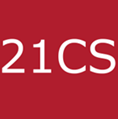 1 HSBadjective / adverbadjective / adverbadjective / adverbSchool year 
2022/2023School year 
2022/2023School year 
2022/2023School year 
2022/2023School year 
2022/20231 HSBEnglishEnglishEnglishSchool year 
2022/2023School year 
2022/2023School year 
2022/2023School year 
2022/2023School year 
2022/2023start:start:finish:social form:…+ T= with teacherCHECKED:CHECKED:CHECKED:CHECKED:CHECKED:GOALS:GOALS:GOALS:GOALS:GOALS:self-evaluation:self-evaluation:self-evaluation:self-evaluation:GOALS:GOALS:GOALS:GOALS:GOALS:1234I know the difference between adjective and adverb.I know the difference between adjective and adverb.I know the difference between adjective and adverb.I know the difference between adjective and adverb.I know the difference between adjective and adverb.I can use adjectives and adverbs accordingly.I can use adjectives and adverbs accordingly.I can use adjectives and adverbs accordingly.I can use adjectives and adverbs accordingly.I can use adjectives and adverbs accordingly.I know some exceptions of adverbs, i.e. they are built differently.I know some exceptions of adverbs, i.e. they are built differently.I know some exceptions of adverbs, i.e. they are built differently.I know some exceptions of adverbs, i.e. they are built differently.I know some exceptions of adverbs, i.e. they are built differently.SOCIAL GOALS:SOCIAL GOALS:SOCIAL GOALS:SOCIAL GOALS:SOCIAL GOALS:SOCIAL GOALS:SOCIAL GOALS:SOCIAL GOALS:SOCIAL GOALS:It’s easy for me to find space to work in peace and quiet.It’s easy for me to find space to work in peace and quiet.It’s easy for me to find space to work in peace and quiet.It’s easy for me to find space to work in peace and quiet.It’s easy for me to find space to work in peace and quiet.I’m good at managing my time.I’m good at managing my time.I’m good at managing my time.I’m good at managing my time.I’m good at managing my time.21ST CENTURY SKILLS21ST CENTURY SKILLS21ST CENTURY SKILLS21ST CENTURY SKILLS21ST CENTURY SKILLS21ST CENTURY SKILLS21ST CENTURY SKILLS21ST CENTURY SKILLS21ST CENTURY SKILLSCollaboration: It is easy for me to find a partner to work with. Collaboration: It is easy for me to find a partner to work with. Collaboration: It is easy for me to find a partner to work with. Collaboration: It is easy for me to find a partner to work with. Collaboration: It is easy for me to find a partner to work with. Collaboration: I do not shy away from asking my coach / other students for help.Collaboration: I do not shy away from asking my coach / other students for help.Collaboration: I do not shy away from asking my coach / other students for help.Collaboration: I do not shy away from asking my coach / other students for help.Collaboration: I do not shy away from asking my coach / other students for help.Communication: I speak English only when working on my open learning assignment.Communication: I speak English only when working on my open learning assignment.Communication: I speak English only when working on my open learning assignment.Communication: I speak English only when working on my open learning assignment.Communication: I speak English only when working on my open learning assignment.#Taskssocial formcompulsory/optionaldone1.Read through the material attached and do the exercises on pages 1 - 3.compulsory2.Find a partner and compare your results. Together explain each other the rules (for adjectives / adverbs).Then, come to your teacher and explain the rules to her.Afterwards check your results with the answer sheet on your teacher’s desk.Name of partner: + Tcompulsory3.Find a different partner and do the exercises ‘adjective or adverb 1+2’. Then check with the answer sheet on your teacher’s desk.Name of partner: /  + Tcompulsory4.Do the hidden word puzzle. Which of these movies do you know? Mark them.optional5When you have finished all the tasks, do the self-evaluation and give constructive feedback. Collect all your materials (AAT plus all handouts) and hand them in.compulsory